Úlohy určené žiakom počas samoštúdia 20.4. – 24.4.2020Anglický jazyk7.BUtorok : skončili sme 4.lekciu, je potrebné preveriť vaše vedomosti – čaká vás TEST v ALFovi- všetci povinneStreda, Štvrtok – začíname novú 5. lekciu- Experiences, učebnica str. 56Slovná zásoba – do zošita prepísať , v učebnici str. 56/1EXPERIENCES – SkúsenostiWIN – COMPETITION 	kompetišn 	VYHRAŤ SÚŤAŽ         - RACE		rejc		VYHRAŤ PREKETKYSEE – UFO 		sí jufo		VIDIEŤ UFO       - SPORTS EVENT       sí sports ivents VIDIEŤ ZÁPAS (športový)VISIT – PLACE		vizit plejs	VIDIEŤ/NAVŠTÍVIŤ MIESTO           - FRIENDS              vizit friends	NAVŠTÍVIŤ PRIATEĽOVRIDE – a BIKE 		rajd bajk	JAZDIŤ NA BYCIKLI         - a HORSE		rajd hors	JAZDIŤ NA KONIBE – ON TV		bí on tívi	BYŤ V TELKE     - IN A FILM		bí in a film	HRAŤ /BYŤ VO FILMEDO – a BUNGEE JUMP dú a bandžidžamp SKOČIŤ / ROBIŤ BUNGEE JUMPING      - KARATE		du karati	ROBIŤ KARATEDRIVE – a GO KART	drajv a gou kart  JAZDIŤ NA MOTOKÁRE            - a RACING CAR  drajv a rejsing kar JAZDIŤ NA PRETEKÁRSKOM AUTEZadané úlohy :1. precvičiť slovnú zásobu – str. 56/12. prečítať článok AMBITIONS na str. 563. vypracovať cvičenie do zošita + dané slovo preložiť, urobené sfotiť a preposlať + opísané slovíčka cez meseenger 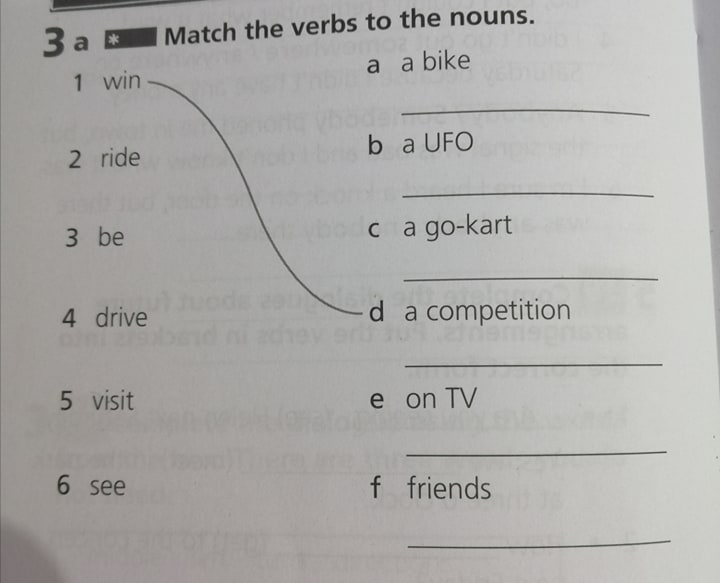 Napr. win a competition – vyhrať súťažAtd, atd...